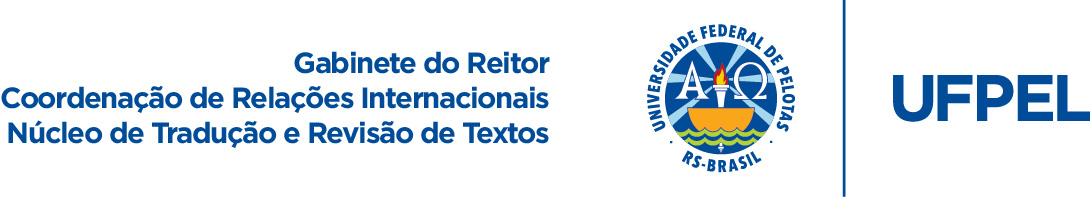 Disciplinas do Curso de Ciências Biológicas – Bacharelado (CURRÍCULO ANTIGO)*Prezado(a) aluno(a): contribua para a melhoria destas traduções se constatar inconsistência terminológica. Envie sua crítica/sugestão de adequação/correção para crinter.traducoes@gmail.com.
1º Semestre1º SemestreAnatomia HumanaHUMAN ANATOMYCitologiaCYTOLOGYElementos de FísicaELEMENTS OF PHYSICSQuímica OrgânicaORGANIC CHEMISTRYCálculo Diferencial e IntegralDIFFERENTIAL AND INTEGRAL CALCULUSFilosofia da CiênciaPHILOSOPHY OF SCIENCE2º Semestre2º SemestreHistologia GeralGENERAL HISTOLOGYBiofísicaBIOPHYSICSBioquímicaBIOCHEMISTRYBioestatísticaBIOSTATISTICS3º Semestre3º SemestreParasitologiaPARASITOLOGYFisiologia AnimalANIMAL PHYSIOLOGYZoologia IZOOLOGY IAnatomia VegetalPLANT ANATOMY4º Semestre4º SemestreEcologia IECOLOGY IMicrobiologia GeralGENERAL MICROBIOLOGYGenética Fisiológica e MolecularPHYSIOLOGICAL AND MOLECULAR GENETICSZoologia IIZOOLOGY IIFisiologia Vegetal IPLANT PHYSIOLOGY I5º Semestre5º SemestreEcologia IIECOLOGY IIImunologia BásicaBASIC IMMUNOLOGYGenética GeralGENERAL GENETICSBiotecnologia GeralGENERAL BIOTECHNOLOGYZoologia IIIZOOLOGY IIIFisiologia Vegetal IIPLANT PHYSIOLOGY II6º Semestre6º SemestreEcologia IIIECOLOGY IIIGenética de PopulaçõesPOPULATION GENETICSGeologia GeralGENERAL GEOLOGYHigiene SocialSOCIAL HYGIENEZoologia IVZOOLOGY IVMorfologia e Sistemáticas de CriptógamasMORPHOLOGY AND SYSTEMATICS OF CRYPTOGAMS7º Semestre7º SemestreLimnologiaLIMNOLOGYEvoluçãoEVOLUTIONZoologia VZOOLOGY VMorfologia de FanerógamasMORPHOLOGY OF PHANEROGAMSEstágio Supervisionado ISUPERVISED  PRACTICE I